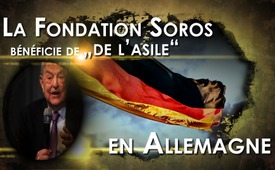 La Fondation Soros bénéficie de « l’asile » en Allemagne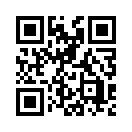 Désormais, le milliardaire américain George Soros a également une filiale de sa Fondation en Allemagne. Apprenez ce qui se cache derrière cela.Le milliardaire américain George Soros est accusé de manipuler politiquement des pays avec ses fondations non gouvernementales. Cela a été révélé en Hongrie, après quoi les activités de sa fondation ont dû être interrompues. Soros a également dû cesser ses activités en Turquie. George Soros a ensuite « émigré » en Allemagne, où la Fondation Soros s’est installée à Berlin avec 80 employés. S’agit-il d’une nouvelle tentative d’accroître son influence en Europe, en particulier maintenant que les effectifs doivent même être portés à 150 personnes ?de uc.Sources:www.rbb24.de/politik/beitrag/2018/10/george-sorosstiftung-nimmt-arbeit-in-berlin-auf.html
http://parstoday.com/de/news/world-i44785-nach_erdogan_kritik_soros_stiftung_stellt_ihre_arbeit_in_t%C3%BCrkei_einCela pourrait aussi vous intéresser:#GeorgeSoros-fr - www.kla.tv/GeorgeSoros-fr

#Allemagne - www.kla.tv/AllemagneKla.TV – Des nouvelles alternatives... libres – indépendantes – non censurées...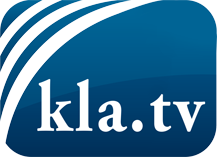 ce que les médias ne devraient pas dissimuler...peu entendu, du peuple pour le peuple...des informations régulières sur www.kla.tv/frÇa vaut la peine de rester avec nous! Vous pouvez vous abonner gratuitement à notre newsletter: www.kla.tv/abo-frAvis de sécurité:Les contre voix sont malheureusement de plus en plus censurées et réprimées. Tant que nous ne nous orientons pas en fonction des intérêts et des idéologies de la système presse, nous devons toujours nous attendre à ce que des prétextes soient recherchés pour bloquer ou supprimer Kla.TV.Alors mettez-vous dès aujourd’hui en réseau en dehors d’internet!
Cliquez ici: www.kla.tv/vernetzung&lang=frLicence:    Licence Creative Commons avec attribution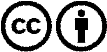 Il est permis de diffuser et d’utiliser notre matériel avec l’attribution! Toutefois, le matériel ne peut pas être utilisé hors contexte.
Cependant pour les institutions financées avec la redevance audio-visuelle, ceci n’est autorisé qu’avec notre accord. Des infractions peuvent entraîner des poursuites.